Адаптация к условиям детского  садаАдаптация  всегда есть процесс подстройки организма к новым условиям существования. Период систематического посещения детского учреждения очень сложен для каждого ребенка. Психологи и врачи  различают три стадии адаптации ребенка к детскому саду: легкую, среднюю и тяжелую. При легкой адаптации поведения ребенка нормализуется в течении месяца. Аппетит достигает нормального уровня в течении первой недели, сон  налаживается в течении 1-2 недель. Острых заболеваний не возникает.Во время адаптации средней тяжести  сон и аппетит восстанавливается через 20-40 дней, в течение месяца настроение может быть не устойчивым. Тяжелая адаптация  приводит к длительным и тяжелым заболеваниям. Могут замедляться  темпы развития.  Причиной болезней становиться то, что все силы организма направлены на борьбу с ежедневным стрессом, что  приводит к ослаблению иммунитета.Для того что бы процесс адаптации был менее болезненным рекомендуется придерживаться определенного алгоритма:Алгоритм прохождения адаптацииПервая неделяРебенок находится в детском  саду  1-2 часа (8.00-10.00)Цели:закладывать основы доверительного отношения к посторонним взрослым, симпатии к воспитателю; способствовать эмоциональному восприятию сверстников; подробно познакомить с расположением помещений в группе.Вторая неделяРебенок находится в детском саду  2-3 часа (8.00-11.00)Цели: установить индивидуальный эмоциональный контакт с ребенком;закладывать основы доброжелательного отношения к сверстникам, способствовать развитию игры «рядом»; побуждать к самостоятельным действиям в группе, закреплять умение ориентироваться в помещениях группы, находить предметы личного пользования (с помощью взрослого, опираясь на индивидуальную картинку).Третья  неделяПосещение ребенком ДОУ в первую половину дня (7.00— 12.00).К концу недели ребенок по желанию остается на дневной сон.Цели: приучать ребенка к приему пищи в ДОУ (привыкание к новому ассортименту блюд, их вкусовым качествам); привлекать к совместным играм по типу «Шли, шли, что-то нашли...»; учить слышать голос воспитателя, откликаться на его призыв, просьбу;формировать у детей навыки самообслуживания, побуждать к выполнению гигиенических процедур с помощью взрослого.Четвертая неделяДети посещают детский сад в течение всего дня.Цели: организовать рациональный режим дня в группе, обеспечивающий физический и психический комфорт; развивать уверенность ребенка в себе и своих возможностях, пробуждать активность, самостоятельность, инициативу; развивать чувство сопереживания, желание помочь и утешить вновь прибывших детей, установить незыблемые правила общежития;подготовить ребенка к расширению круга общения с другими сотрудниками ДОУ, со старшими детьми; поощрять культурно-гигиенические навыки.Что поможет  ребенку в адаптации к новым условиям?Дайте с собой малышу его любимую игрушку. Пусть игрушка ходит вместе с ним ежедневно и знакомится там с другими, расспрашивайте, что с игрушкой происходило в детском саду, кто с ней дружил, кто обижал, не было ли ей грустно. Таким образом, вы узнаете многое о том, как вашему малышу удается привыкнуть к садику».Если ваше чадо «впало в детство» (так называемый псевдо «регресс»), например, вернулся к соске или бутылочке с молоком, «разучился» что-то делать, не стыдите его и не впадайте в панику. Это временное состояние, которое помогает малышу расслабиться и успокоиться.Не совершайте ошибки и не делайте перерывов в посещении — неделька дома не только не поможет малышу адаптироваться к садику, но и продемонстрирует ему, что есть и другой вариант, которого можно всеми силами добиваться.По возможности придерживайтесь в первые дни алгоритма посещения ребенком детского сада.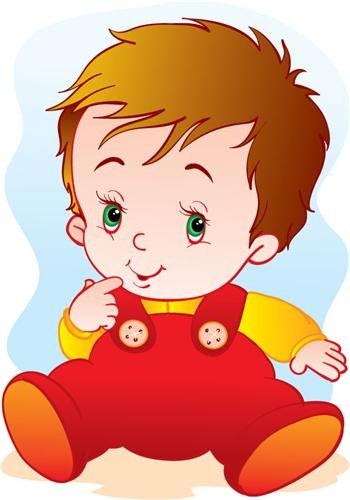 В семье в этот период необходимо создать спокойный и бесконфликтный климат для вашего малыша. Щадите его ослабленную нервную систему! Не реагируйте на его выходки и не наказывайте за капризы. Лучше на время отменить походы в кино, цирк, в гости, сократить время просмотра телевизора. Постарайтесь в выходные дни соблюдать дома такой же режим, как в детском саду.Подготовила:  педагог – психолог Фирюлина Надежда Васильевна